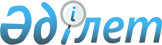 "Қостанай облысының 2010-2012 жылдарға арналған облыстық бюджеті туралы" мәслихаттың 2009 жылғы 20 желтоқсандағы № 243 шешіміне өзгерістер мен толықтырулар енгізу туралыҚостанай облысы мәслихатының 2010 жылғы 16 сәуірдегі № 294 шешімі. Қостанай облысының Әділет департаментінде 2010 жылғы 20 сәуірде № 3713 тіркелді

      Қостанай облыстық мәслихаты ШЕШТІ:



      1. "Қостанай облысының 2010-2012 жылдарға арналған облыстық бюджеті туралы" мәслихаттың 2009 жылғы 20 желтоқсандағы № 243 шешіміне (нормативтік құқықтық актілердің мемлекеттік тіркеу тізілімінде 3700 нөмірімен тіркелген, "Қостанай таңы" және "Костанайские новости" газеттерінде 2010 жылғы 7 қаңтарда жарияланған) мына өзгерістер мен толықтырулар енгізілсін:



      көрсетілген шешімнің 1-тармағында:

      1) тармақшада:

      "89268570,6" деген сандар "88481781,6" деген сандармен ауыстырылсын;

      "86296764,0" деген сандар "85509975,0" деген сандармен ауыстырылсын;

      2) тармақшада:

      "88797716,6" деген сандар "88198669,2" деген сандармен ауыстырылсын;

      4) тармақшада:

      "497328,0" деген сандар "493392,5" деген сандармен ауыстырылсын;

      5) тармақшада:

      "- 881215,0" деген сандар "- 1065021,1" деген сандармен ауыстырылсын;

      6) тармақшада:

      "881215,0" деген сандар "1065021,1" деген сандармен ауыстырылсын;



      көрсетілген шешімнің 5-тармағында:

      "4085579,0" деген сандар "2043733,0" деген сандарымен ауыстырылсын;

      "806123,0" деген сандар "832435,0" деген сандармен ауыстырылсын;

      "7620541,0" деген сандар "7575171,0" деген сандармен ауыстырылсын;

      "37498,0" деген сандар "39273,0" деген сандармен ауыстырылсын;



      көрсетілген шешімнің 6-тармағында:

      "1855505,0" деген сандар "805440,0" деген сандармен ауыстырылсын;



      көрсетілген шешімнің 6-1-тармағында:

      "37598,0" деген сандар "37961,0" деген сандармен ауыстырылсын;

      "5568,0" деген сандар "5931,0" деген сандармен ауыстырылсын;



      көрсетілген шешімнің 7-тармағы мынадай редакцияда жазылсын:

      "7. 2010 жылға арналған облыстық бюджетте нысаналы ағымдағы трансферттер және аудандар мен қалалар бюджеттерін дамытуға арналған трансферттер қарастырылғаны ескерілсін, оның ішінде:

      білім беру ұйымдарының материалдық-техникалық базасын нығайтуға – 172000,0 мың теңге;

      коммуналдық меншік объектілерінің материалдық-техникалық базасын нығайтуға – 227600,0 мың теңге;

      білім беру объектілерінің құрылысына және қайта жаңғыртуға – 227290,0 мың теңге;

      инженерлік-коммуникациялық инфрақұрылымын дамытуға, жайластыру және сатып алуға - 60000,0 мың теңге;

      сумен жабдықтау жүйесін дамытуға – 184360,0 мың теңге;

      мәдениет нысандарын дамытуға – 9628,0 мың теңге.

      жылу энергетикалық жүйесін дамытуға – 23224,0 теңге;

      көлік инфрақұрылымын дамытуға – 833733,0 мың теңге;

      білім беру ұйымдарын ағымдағы ұстауға – 70031,0 мың теңге;

      білім беру ұйымдарын күрделі жөндеуге - 365732,0 мың теңге;

      мектепке дейінгі ұйымдар мен мектептерді ағымдағы жөндеуге - 25300,0 мың теңге;

      облыстық "Тың-2010" спартакиадасын өткізуге арналған іс-шараларға – 70000,0 мың теңге;

      құрылыс салу жобаларын әзірлеуге - 51556,0 мың теңге;

      халықтың әлеуметтік жағынан қорғалатын жіктері қатарынан шыққан жастарға әлеуметтік көмекке - 42199,0 мың теңге;

      мемлекеттік коммуналдық газбен жабдықтау және жылумен жабдықтау кәсіпорындарына табиғи газ бағасының айырмашылығын жабуға - 196336,3 мың теңге;

      электр желілерін жөндеуге – 15000,0 мың теңге;

      коммуналдық меншік объектілерін ұстау мен жөндеуге және елді мекендерді абаттандыруға - 186130,0 мың теңге;

      көшелерді күрделі жөндеуге - 92404,0 мың теңге;

      автомобиль жолдарының және елді мекендер көшелерінің жарамдылығын қамтамасыз етуге – 630020,0 мың теңге;

      мәдениет нысандарын жөндеуге – 5000,0 мың теңге;

      ескерткіш орнатуға - 4700,0 мың теңге;

      су тоғандарын балықпен толтыруға - 5000,0 мың теңге;

      Ұлы Отан соғысындағы Жеңістің 65 жылдығына орай Ұлы Отан соғысының қатысушыларына және мүгедектеріне, сондай-ақ оларға теңестірілген тұлғаларға, майдандағы армия құрамына кірмеген, 1941 жылғы 22 маусымнан бастап 1945 жылғы 3 қыркүйек аралығындағы кезеңде әскери бөлімдерде, мекемелерде, әскери-оқу орындарында әскери қызмет өткерген, "1941-1945 жылдардағы Ұлы Отан соғысында Германияны жеңгені үшін" медалімен немесе "Жапонияны жеңгені үшін" медалімен марапатталған әскери қызметшілерге, оның ішінде запасқа (отставкаға) шығарылғандарға, Ұлы Отан соғысы жылдарында тылда кемінде алты ай жұмыс істеген (қызмет істеген) адамдарға біржолғы материалдық көмек төлеуге – 52000,0 мың теңге;

      кенттік әкімдіктің ғимаратын ағымдағы жөндеуге – 5000,0 мың теңге;

      мемлекеттік коммуналдық тұрғын үй қорының тұрғын үйі құрылысына және (немесе) сатып алуға - 32702,0 мың теңге.

      Көрсетілген трансферттерді бөлу Қостанай облысы әкімдігінің қаулысы негізінде жүзеге асырылады";



      көрсетілген шешімнің 7-1 тармағы мынадай редакцияда жазылсын:

      "7-1. 2010 жылға арналған облыстық бюджетте мынадай мөлшерлерде республикалық бюджеттен нысаналы ағымдағы трансферттер түсімі қарастырылғаны ескерілсін:

      131611,0 мың теңге – облыстық бюджет бағдарламасы бойынша жаңадан пайдалануға берілетін денсаулық сақтау нысандарын ұстауға;

      143068,0 мың теңге – жаңадан пайдалануға берілетін білім беру нысандарын ұстауға;

      1400,0 мың теңге – облыстық бюджет бағдарламасы бойынша "Өзін өзі тану" кабинеттеріне арналған жабдықтар сатып алуға;

      76305,0 мың теңге – білім берудің мектепке дейінгі ұйымдарын, орта, техникалық және кәсіптік, орта білімнен кейінгі білім беру ұйымдарын, біліктілік арттыру институттарын "Өзін өзі тану" пәні бойынша оқу материалдарымен қамтамасыз етуге;

      91916,0 мың теңге – облыстық бюджет бағдарламасы бойынша жаңадан пайдалануға берілетін әлеуметтік қамтамасыз ету объектілерін ұстауға;

      872881,0 мың теңге – облыстық бюджет бағдарламасы бойынша дәрі-дәрмек бұйымдарын, вакциналар мен басқа да иммунобиологиялық препараттарды сатып алуға;

      73300,0 мың теңге – облыстық бюджет бағдарламасы бойынша арнайы әлеуметтік қызметтер стандарттарын енгізуге;

      199013,0 мың теңге – облыстық бюджет бағдарламасы бойынша медициналық-әлеуметтік мекемелерде тамақтандыру нормаларын ұлғайтуға;

      303988,0 мың теңге – ең төменгі күнкөріс қоржынының өсуіне байланысты мемлекеттік атаулы әлеуметтік көмек пен 18 жасқа дейінгі балаларға ай сайынғы мемлекеттік жәрдемақы төлеуге;

      275140,0 мың теңге – Ұлы Отан соғысындағы Жеңістің 65 жылдығына орай Ұлы Отан соғысының қатысушыларына және мүгедектеріне, сондай-ақ оларға теңестірілген тұлғаларға, майдандағы армия құрамына кірмеген, 1941 жылғы 22 маусымнан бастап 1945 жылғы 3 қыркүйек аралығындағы кезеңде әскери бөлімдерде, мекемелерде, әскери-оқу орындарында әскери қызмет өткерген, "1941-1945 жылдардағы Ұлы Отан соғысында Германияны жеңгені үшін" медалімен немесе "Жапонияны жеңгені үшін" медалімен марапатталған әскери қызметшілерге, оның ішінде запасқа (отставкаға) шығарылғандарға, Ұлы Отан соғысы жылдарында тылда кемінде алты ай жұмыс істеген (қызмет істеген) адамдарға біржолғы материалдық көмек төлеуге;

      11689,0 мың теңге – Ұлы Отан соғысындағы Жеңістің 65 жылдығына орай Ұлы Отан соғысының қатысушыларына және мүгедектеріне Тәуелсіз Мемлекеттер Достастығы елдері бойынша, Қазақстан Республикасының аумағы бойынша жол жүруін, сондай-ақ оларға және олармен бірге жүретін адамдарға Мәскеу, Астана қалаларындағы мерекелік іс-шараларға қатысу үшін тамақтануына, тұруына, жол жүруіне арналған шығыстарды төлеуді қаматамасыз етуге;

      272306,0 мың теңге – жергілікті атқарушы органдардың ветеринария саласындағы бөлімшелерін ұстауға;

      175300,0 мың теңге – эпизоотикаға қарсы іс-шараларды өткізуге;

      517740,0 мың теңге – облыстық бюджет бағдарламасы бойынша Халыққа қызмет көрсету орталықтарын ұстауға;

      206883,0 мың теңге – облыстық бюджет бағдарламасы бойынша ауыз сумен қамтамасыз етудің баламасыз көздері болып табылатын айрықша маңызды топтық және жергілікті сумен жабдықтау жүйелерінен ауыз су беру жөніндегі қызметтердің құнын субсидиялауға;

      25980,0 мың теңге – білім берудің мектепке дейінгі ұйымдарында мемлекеттік білім тапсырысын іске асыруға.

      Көрсетілген трансферттерді бөлу Қостанай облысы әкімдігінің қаулысы негізінде жүзеге асырылады (бірінші, үшінші, бесінші, алтыншы, жетінші, сегізінші, он төртінші және он бесінші абзацтардан басқа).";



      көрсетілген шешімнің 7-3 тармағында:

      "4656093,0" деген сандар "4943132,0" деген сандармен ауыстырылсын;

      "2112523,0" деген сандар "2399562,0" деген сандармен ауыстырылсын;



      көрсетілген шешімнің 7-7 тармағында:

      "913666,0" деген сандар "923857,0" деген сандармен ауыстырылсын;

      "256516,0" деген сандар "266707,0" деген сандармен ауыстырылсын;



      көрсетілген шешімнің 7-8 тармағында:

      "172020,0" деген сандар "208984,0" деген сандармен ауыстырылсын;



      көрсетілген шешімнің 7-9 тармағында:

      "1735,0" деген сандар "2137,0" деген сандармен ауыстырылсын;



      көрсетілген шешім мынадай мазмұндағы 7-19 тармағымен толықтырылсын:

      "7-19. 2010 жылға арналған облыстық бюджетте "Мак" операциясын өткізуге 2412,0 мың теңге сомасында республикалық бюджеттен нысаналы ағымдағы трансферттер түсімі қарастырылғаны ескерілсін:



      көрсетілген шешімнің 8-тармағында:

      "7448500,0" деген сандар "7585357,4" деген сандармен ауыстырылсын;

      "2234300,0,0" деген сандар "2371157,4" деген сандармен ауыстырылсын;



      көрсетілген шешімнің 9-тармағында:

      "56000,0" деген сандар "14064,8" деген сандармен ауыстырылсын;



      көрсетілген шешімнің 10-тармағында:

      "2439833,0" деген сандар "2230107" деген сандармен ауыстырылсын;

      көрсетілген шешімнің 1-қосымшасы осы шешімнің қосымшасына сәйкес жаңа редакцияда жазылсын.



      2. Осы шешім 2010 жылдың 1 қаңтарынан бастап қолданысқа енгізіледі.      Сессия төрағасы                          Қ. Жаманбалин      Қостанай облыстық

      мәслихатының хатшысы                        С. Төкенов      КЕЛІСІЛДІ      "Қостанай облысы әкімдігінің экономика

      және бюджеттік жоспарлау басқармасы"

      мемлекеттік мекемесінің бастығы

      ___________________ М. Щеглова

      16 сәуір 2010 жыл

 

Мәслихаттың            

2010 жылғы 16 сәуірдегі № 294  

шешіміне қосымша          Қостанай облысының 2010 жылға арналған бюджеті

 
					© 2012. Қазақстан Республикасы Әділет министрлігінің «Қазақстан Республикасының Заңнама және құқықтық ақпарат институты» ШЖҚ РМК
				СанатСанатСанатСанатСанатСомасы,

мың теңгеСыныбыСыныбыСыныбыСыныбыСомасы,

мың теңгеIшкi сыныбыIшкi сыныбыIшкi сыныбыСомасы,

мың теңгеАтауыСомасы,

мың теңгеI. Кірістер88481781,61000Салықтық түсімдер2939796,010500Тауарларға, жұмыстарға және қызметтерге салынатын iшкi салықтар2939796,010530Табиғи және басқа да ресурстарды пайдаланғаны үшін түсетін түсімдер2939796,02000Салықтық емес түсiмдер32010,620100Мемлекеттік меншіктен түсетін кірістер25238,620110Мемлекеттік кәсіпорындардың таза кірісі бөлігінің түсімдері4867,020150Мемлекет меншігіндегі мүлікті жалға беруден түсетін кірістер9634,020170Мемлекеттік бюджеттен берілген кредиттер бойынша сыйақылар10737,620200Мемлекеттік бюджеттен қаржыландырылатын мемлекеттік мекемелердің тауарларды (жұмыстарды, қызметтерді) өткізуінен түсетін түсімдер6772,020210Мемлекеттік бюджеттен қаржыландырылатын мемлекеттік мекемелердің тауарларды (жұмыстарды, қызметтерді) өткізуінен түсетін түсімдер6772,04000Трансферттердің түсімдері85509975,040100Төмен тұрған мемлекеттiк басқару органдарынан алынатын трансферттер9178814,040120Аудандық (қалалық) бюджеттерден трансферттер9178814,040200Мемлекеттiк басқарудың жоғары тұрған органдарынан түсетiн трансферттер76331161,040210Республикалық бюджеттен түсетiн трансферттер76331161,0Функционалдық топФункционалдық топФункционалдық топФункционалдық топФункционалдық топСомасы,

мың теңгеФункционалдық кіші топФункционалдық кіші топФункционалдық кіші топФункционалдық кіші топСомасы,

мың теңгеБюджеттік бағдарламалардың әкімшісіБюджеттік бағдарламалардың әкімшісіБюджеттік бағдарламалардың әкімшісіСомасы,

мың теңгеБағдарламаБағдарламаСомасы,

мың теңгеАтауыСомасы,

мың теңгеII. Шығындар88198669,201000Жалпы сипаттағы мемлекеттiк қызметтер1170704,001100Мемлекеттiк басқарудың жалпы функцияларын орындайтын өкiлдi, атқарушы және басқа органдар887432,00111100Облыс мәслихатының аппараты43126,0011110001Облыс мәслихатының қызметін қамтамасыз ету жөніндегі қызметтер42776,0011110004Мемлекеттік органдарды материалдық-техникалық жарақтандыру350,00111200Облыс әкімінің аппараты844306,0011120001Облыс әкімнің қызметін қамтамасыз ету жөніндегі қызметтер300066,0011120003Жеке және заңды тұлғаларға "жалғыз терезе" қағидаты бойынша мемлекеттік қызметтер көрсететін халыққа қызмет орталықтарының қызметін қамтамасыз ету517740,0011120005Мемлекеттік органдарды материалдық-техникалық жарақтандыру3000,0113Жергілікті бюджеттерден берілетін ағымдағы нысалы трансферттер23500,001200Қаржылық қызмет132874,00122570Облыстың қаржы басқармасы132874,0001Жергілікті бюджетті атқару және коммуналдық меншікті басқару саласындағы мемлекеттік саясатты іске асыру жөніндегі қызметтер118961,0009Коммуналдық меншікті жекешелендіруді ұйымдастыру3270,0010Коммуналдық меншікке түскен мүлікті есепке алу, сақтау, бағалау және сату1143,0014Мемлекеттік органдарды материалдық-техникалық жарақтандыру9500,001500Жоспарлау және статистикалық қызмет150398,00152580Облыстың экономика және бюджеттік жоспарлау басқармасы150398,0015258001Экономикалық саясатты, мемлекеттік жоспарлау жүйесін қалыптастыру мен дамыту және облысты бақару саласындағы мемлекеттік саясатты іске асыру жөніндегі қызметтер140898,0015258006Мемлекеттік органдарды материалдық-техникалық жарақтандыру9500,002000Қорғаныс61538,002100Әскери мұқтаждар15206,00212500Облыстың жұмылдыру дайындығы, азаматтық қорғаныс, авариялар мен дүлей зілзаллардың алдын алуды және жоюды ұйымдастыру басқармасы15206,0021250003Жалпыға бірдей әскери міндетті атқару шеңберіндегі іс-шаралар9220,0021250007Аумақтық қорғанысты дайындау және облыстық ауқымдағы аумақтық қорғаныс5986,002200Төтенше жағдайлар жөнiндегi жұмыстарды ұйымдастыру46332,00222500Облыстың жұмылдыру дайындығы, азаматтық қорғаныс, авариялар мен дүлей зілзаллардың алдын алуды және жоюды ұйымдастыру басқармасы46332,0022250001Жергілікті деңгейде жұмылдыру дайындығы, азаматтық қорғаныс, авариялар мен дүлей апаттардың алдын алуды және жоюды ұйымдастыру саласындағы мемлекеттік саясатты іске асыру жөніндегі қызметтер21658,0022250004Облыстық ауқымдағы азаматтық қорғаныстың іс-шаралары14424,0022250006Облыстық ауқымдағы төтенше жағдайлардың алдын алу және оларды жою9950,0010Мемлекеттік органдарды материалдық-техникалық жарақтандыру300,003000Қоғамдық тәртіп, қауіпсіздік, құқықтық, сот, қылмыстық-атқару қызметі3929397,003100Құқық қорғау қызметi3929397,00312520Облыстық бюджеттен қаржыландырылатын атқарушы ішкі істер органы3929397,031252001Облыс аумағында қоғамдық тәртіпті және қауіпсіздікті сақтауды қамтамасыз ету саласындағы мемлекеттік саясатты іске асыру жөніндегі қызметтер3373062,031252002Медициналық айықтырғыштардың және медициналық айықтырғыштардың жұмысын ұйымдастыратын полиция бөлімшелерінің жұмысын ұйымдастыру25348,0031252003Қоғамдық тәртіпті қорғауға қатысатын азаматтарды көтермелеу3087,0006Мемлекеттік органдардың ғимараттарын, үй-жайлары және құрылыстарын күрделі жөндеу35137,0011Мемлекеттік органдарды материалдық-техникалық жарақтандыру380724,0012Кәмелетке толмағандарды уақытша оқшалау, бейімдеуді және оңалтуды ұйымдастыру26782,0013Белгілі тұратын жері және құжаттары жоқ адамдарды орналастыру қызметтері31914,0014Әкімшілік тәртіппен тұткындалған адамдарды ұстауды ұйымдастыру28128,0015Қызмет жануаларын ұстауды ұйымдастыру22803,0016"Мак" операциясын өткізу2412,004000Бiлiм беру9186506,41Мектепке дейiнгi тәрбие және оқыту25980,0261Облыстың білім басқармасы25980,0027Мектепке дейінгі білім беру ұйымдарында мемлекеттік білім беру тапсырыстарын іске асыруға аудандардың (облыстық маңызы бар қалалардың) бюджеттеріне берілетін ағымдағы нысаналы трансферттер25980,004200Бастауыш, негізгі орта және жалпы орта білім беру2453267,00422600Облыстың туризм, дене шынықтыру және спорт басқармасы816824,0042260006Балалар мен жасөспірімдерге спорт бойынша қосымша білім беру816824,00422610Облыстың білім басқармасы1636443,0042261003Арнайы білім беретін оқу бағдарламалары бойынша жалпы білім беру763817,0042261006Мамандандырылған білім беру ұйымдарында дарынды балаларға жалпы білім беру314150,0042261018Жаңадан іске қосылатын білім беру объектілерін ұстауға аудандар (облыстық маңызы бар қалалар) бюджеттеріне берілетін ағымдағы нысаналы трансферттер143068,0048Аудандардың (облыстық маңызы бар қалалардың) бюджеттеріне негізгі орта және жалпы орта білім беретін мемлекеттік мекемелердегі физика, химия, биология кабинеттерін оқу жабдығымен жарақтандыруға берілетін ағымдағы нысаналы трансферттер204850,0058Аудандардың (облыстық маңызы бар қалалардың) бюджеттеріне бастауыш, негізгі орта және жалпы орта білім беретін мемлекеттік мекемелерде лингафондық және мультимедиалық кабинеттер құруға берілетін ағымдағы нысаналы трансферттер210558,004400Техникалық және кәсіптік, орта білімнен кейінгі білім беру3292722,00442530Облыстың денсаулық сақтау басқармасы149947,0044253043Техникалық және кәсіптік, орта білімнен кейінгі білім беру мекемелерінде мамандар даярлау149947,00442610Облыстың білім басқармасы3142775,0024Техникалық және кәсіптік білім беру ұйымдарында мамандар даярлау2751263,0044261025Орта білімнен кейінгі білім беру ұйымдарында мамандар даярлау391512,004500Мамандарды қайта даярлау және біліктіліктерін арттыру404667,40452520Облыстық бюджеттен қаржыландырылатын атқарушы ішкі істер органы65859,0045252007Кадрлардың біліктілігін арттыру және оларды қайта даярлау65859,00452530Облыстың денсаулық сақтау басқармасы7476,4045253003Кадрларының біліктілігін арттыру және оларды қайта даярлау6516,0060Кадрларды даярлау және қайта даярлау960,40452610Облыстың білім басқармасы331332,0045261010Кадрлардың біліктілігін арттыру және оларды қайта даярлау76883,0060Кадрларды даярлау және қайта даярлау254449,004900Бiлiм беру саласындағы өзге де қызметтер3009870,00492610Облыстың білім басқармасы2182580,0049261001Жергілікті деңгейде білім беру саласындағы мемлекеттік саясатты іске асыру жөніндегі қызметтер68742,0042261004Білім берудің мемлекеттік облыстық мекемелерінде білім беру жүйесін ақпараттандыру35556,0042261005Білім берудің мемлекеттік облыстық мекемелер үшін оқулықтар мен оқу-әдiстемелiк кешендерді сатып алу және жеткізу18351,0042261007Облыстық ауқымда мектеп олимпиадаларын, мектептен тыс іс-шараларды және конкурстар өткізу80638,0008Өңірлік жұмыспен қамту және кадрларды қайта даярлау стратегиясын іске асыру шеңберінде білім беру объектілерін күрделі, ағымды жөндеу237243,0049261011Балалар мен жеткіншектердің психикалық денсаулығын зерттеу және халыққа психологиялық-медициналық-педагогикалық консультациялық көмек көрсету79553,0049261012Дамуында проблемалары бар балалар мен жеткіншектердің оңалту және әлеуметтік бейімдеу107989,0049261014Мемлекеттік органдарды материалдық-техникалық жарақтандыру1200,0016Аудандардың (облыстық маңызы бар қалалардың) мектепке дейінгі білім беру ұйымдарында мемлекеттік білім беру тапсырысын іске асыруға берілетін республикалық бюджеттен бөлінетін ағымдағы нысаналы трансферттер485192,0017Өңірлік жұмыспен қамту және кадрларды қайта даярлау стратегиясының шеңберінде білім беру объектілерін күрделі, ағымдағы жөндеуге облыстық бюджеттен аудандардың (облыстық маңызы бар қалалардың) бюджеттеріне берілетін ағымдағы нысаналы трансферттер360793,0022Аудандар (облыстық маңызы бар қалалар) бюджеттеріне "Өзін-өзі тану" пәні бойынша мектепке дейінгі білім беру ұйымдарын, орта білім беру, техникалық және кәсіптік білім беру, орта білімнен кейінгі білім беру ұйымдарын, біліктілікті арттыру институттарын оқу материалдарымен қамтамасыз етуге арналған республикалық бюджеттен бөлінетін ағымдағы нысаналы трансферттер74260,049261113Жергілікті бюджеттерден берілетін ағымдағы нысаналы трансфертер633063,00492710Облыстың құрылыс басқармасы827290,0007Білім беру объектілерін салуға және реконструкциялауға республикалық бюджеттен аудандар (облыстық маңызы бар қалалар) бюджеттеріне берілетін нысаналы даму трансферттер600000,0008Білім беру объектілерін салуға және реконструкциялауға облыстық бюджеттен аудандар (облыстық маңызы бар қалалар) бюджеттеріне берілетін нысаналы даму трансферттер227290,005000Денсаулық сақтау19430341,005200Халықтың денсаулығын қорғау502497,00522530Облыстың денсаулық сақтау басқармасы502497,0052253005Жергілікті денсаулық сақтау ұйымдары үшін қанды, оның құрамдарын және дәрілерді өндіру210248,0052253006Ана мен баланы қорғау жөніндегі қызметтер196892,0052253007Салауатты өмір салтын насихаттау93728,0052253017Шолғыншы эпидемиологиялық қадағалау жүргізу үшін тест-жүйелерін сатып алу1629,005300Мамандандырылған медициналық көмек3662367,00532530Облыстың денсаулық сақтау басқармасы3662367,0053253009Туберкулезден, жұқпалы және психикалық аурулардан және жүйкесі бұзылуынан зардап шегетін адамдарға медициналық көмек көрсету2595114,0053253019Туберкулез ауруларын туберкулез ауруларына қарсы препараттарымен қамтамасыз ету75903,0053253020Диабет ауруларын диабетке қарсы препараттарымен қамтамасыз ету270228,0053253021Онкологиялық ауруларды химия препараттарымен қамтамасыз ету165102,0053253022Бүйрек жетімсіз ауруларды дәрі-дәрмек құралдарымен, диализаторлармен, шығыс материалдарымен және бүйрегі алмастырылған ауруларды дәрі-дәрмек құралдарымен қамтамасыз ету34538,0026Гемофилиямен ауыратын ересек адамдарды емдеу кезінде қанның ұюы факторлармен қамтамасыз ету261916,0027Халыққа иммунды алдын алу жүргізу үшін вакциналарды және басқа иммундық-биологиялық препараттарды орталықтандырылған сатып алу224273,0036Жіті миокард инфаркт сырқаттарын тромболитикалық препараттармен қамтамасыз ету35293,005400Емханалар4548693,00542530Облыстың денсаулық сақтау басқармасы4548693,0054253010Республикалық бюджет қаражатынан көрсетілетін медициналық көмекті қоспағанда, халыққа амбулаторлық-емханалық көмек көрсету4107068,0054253014Халықтың жекелген санаттарын амбулаториялық деңгейде дәрілік заттармен және мамандандырылған балалар және емдік тамақ өнімдерімен қамтамасыз ету441625,005500Медициналық көмектiң басқа түрлерi747468,00552530Облыстың денсаулық сақтау басқармасы747468,0055253011Жедел және шұғыл көмек көрсету және санитарлық авиация705515,055253029Облыстық арнайы медициналық жабдықтау базалары41953,005900Денсаулық сақтау саласындағы өзге де қызметтер9969316,00592530Облыстың денсаулық сақтау басқармасы1993760,0059253001Жергілікті деңгейде денсаулық сақтау саласындағы мемлекеттік саясатты іске асыру жөніндегі қызметтер78418,0002Өңірлік жұмыспен қамту және кадрларды қайта даярлау стратегиясын іске асыру шеңберінде денсаулық сақтау объектілерін күрделі, ағымды жөндеу680563,0059253008Қазақстан Республикасында ЖҚТБ індетінің алдын алу және қарсы күрес жөніндегі іс-шараларды іске асыру149290,0059253013Патологоанатомиялық союды жүргізу56952,0059253016Азаматтарды елді мекеннің шегінен тыс емделуге тегін және жеңілдетілген жол жүрумен қамтамасыз ету9100,0059253018Денсаулық сақтау саласындағы ақпараттық талдау қызметтері13503,0028Жаңадан iске қосылатын денсаулық сақтау объектiлерiн ұстау131611,059253031Мемлекеттік денсаулық сақтау органдарының материалдық-техникалық жарақтандыру1200,059253032Мемлекеттік денсаулық сақтау ұйымдарының ғимараттарын, үй-жайлары мен құрылыстарын күрделі жөндеу94000,0033Мемлекеттік денсаулық сақтау ұйымдарын материалдық-техникалық жарақтандыру779123,00592710Облыстың құрылыс басқармасы7975556,0059271038Деңсаулық сақтау объектілерін салу және реконструкциялау7975556,006000Әлеуметтiк көмек және әлеуметтiк қамсыздандыру3745730,506100Әлеуметтiк қамсыздандыру2034031,50612560Облыстың жұмыспен қамтуды үйлестіру және әлеуметтік бағдарламалар басқармасы1268810,0061256002Жалпы үлгідегі медициналық-әлеуметтік мекемелерде (ұйымдарда) қарттар мен мүгедектерге арнаулы әлеуметтік қызметтер көрсету408616,0061256013Психоневрологиялық медициналық-әлеуметтік мекемелерде (ұйымдарда) психоневрологиялық аурулармен ауыратын мүгедектер үшін арнаулы әлеуметтік қызметтер көрсету604594,0061256014Оңалту орталықтарында қарттарға, мүгедектерге, оның ішінде мүгедек балаларға арнаулы әлеуметтік қызметтер көрсету37170,0061256015Психоневрологиялық медициналық-әлеуметтік мекемелерде (ұйымдарда) жүйкесі бұзылған мүгедек балалар үшін арнаулы әлеуметтік қызметтер көрсету218430,00612610Облыстың білім басқармасы633642,0061261015Жетiм балаларды, ата-анасының қамқорлығынсыз қалған балаларды әлеуметтік қамсыздандыру633642,00612710Облыстың құрылыс басқармасы131579,5061271039Әлеуметтік қамтамасыз ету объектілерін салу және реконструкциялау131579,506200Әлеуметтiк көмек1449944,00622560Облыстың жұмыспен қамтуды үйлестіру және әлеуметтік бағдарламалар басқармасы1449944,0062256003Мүгедектерге әлеуметтік қолдау көрсету267127,0020Аудандар (облыстық маңызы бар қалалар) бюджеттеріне ең төменгі күнкөрістің мөлшері өскеніне байланысты мемлекеттік атаулы әлеуметтік көмегін және 18 жасқа дейінгі балаларға айсайынғы мемлекеттік жәрдемақыға берілетін ағымдағы нысаналы трансферттер303988,0027Аудандар (облыстық маңызы бар қалалар) бюджеттеріне әлеуметтік жұмыс орындары және жастар тәжірибесі бағдарламасын кеңейтуге ағымдағы нысаналы трансферттер540000,0029Аудандардың (облыстық маңызы бар қалалардың) бюджеттеріне Ұлы Отан соғысындағы Жеңістің 65 жылдығына орай Ұлы Отан соғысының қатысушылары мен мүгедектеріне Тәуелсіз Мемлекеттер Достастығы елдері бойынша, Қазақстан Республикасының аумағы бойынша жол жүруін, сондай-ақ оларға және олармен бірге жүретін адамдарға Мәскеу, Астана қалаларында мерекелік іс-шараларға қатысуы үшін тамақтануына, тұруына, жол жүруіне арналған шығыстарды төлеуді қамтамасыз етуге берілетін республикалық бюджеттен берілетін ағымдағы нысаналы трансферттер11689,0031Аудандардың (облыстық маңызы бар қалалардың) бюджеттеріне Ұлы Отан соғысындағы Жеңістің 65 жылдығына орай Ұлы Отан соғысының қатысушылары мен мүгедектеріне, сондай-ақ оларға теңестірілген, оның ішінде майдандағы армия құрамына кірмеген, 1941 жылғы 22 маусымнан бастап 1945 жылғы 3 қыркүйек аралығындағы кезеңде әскери бөлімшелерде, мекемелерде, әскери-оқу орындарында әскери қызметтен өткен, запасқа босатылған (отставка), "1941-1945 жж. Ұлы Отан соғысында Германияны жеңгенi үшiн" медалімен немесе "Жапонияны жеңгені үшін" медалімен марапатталған әскери қызметшілерге, Ұлы Отан соғысы жылдарында тылда кемінде алты ай жұмыс істеген (қызметте болған) адамдарға біржолғы материалдық көмек төлеу үшін республикалық бюджеттен берілетін ағымдағы нысаналы трансферттер275140,0032Аудандардың (облыстық маңызы бар қалалардың) бюджеттеріне Ұлы Отан соғысындағы Жеңістің 65 жылдығына орай Ұлы Отан соғысының қатысушылары мен мүгедектеріне, сондай-ақ оларға теңестірілген, оның ішінде майдандағы армия құрамына кірмеген, 1941 жылғы 22 маусымнан бастап 1945 жылғы 3 қыркүйек аралығындағы кезеңде әскери бөлімшелерде, мекемелерде, әскери-оқу орындарында әскери қызметтен өткен, запасқа босатылған (отставка), "1941-1945 жж. Ұлы Отан соғысында Германияны жеңгенi үшiн" медалімен немесе "Жапонияны жеңгені үшін" медалімен марапатталған әскери қызметшілерге, Ұлы Отан соғысы жылдарында тылда кемінде алты ай жұмыс істеген (қызметте болған) адамдарға біржолғы материалдық көмек төлеу үшін облыстық бюджеттен берілетін ағымдағы нысаналы трансферттер52000,006900Әлеуметтiк көмек және әлеуметтiк қамтамасыз ету салаларындағы өзге де қызметтер261755,00692560Облыстың жұмыспен қамтуды үйлестіру және әлеуметтік бағдарламалар басқармасы261755,0069256001Жергілікті деңгейде облыстың жұмыспен қамтуды қамтамасыз ету және үшін әлеуметтік бағдарламаларды іске асыру саласындағы мемлекеттік саясатты іске асыру жөніндегі қызметтер73949,0005Өңірлік жұмыспен қамту және кадрларды қайта даярлау стратегиясын іске асыру шеңберінде әлеуметтiк қамсыздандыру объектілерін күрделі, ағымды жөндеу144607,0008Мемлекеттік органдарды материалдық-техникалық жарақтандыру1000,0113Жергілікті бюджеттерден берілетін ағымдағы нысаналы трансфертер42199,007000Тұрғын үй-коммуналдық шаруашылық5397003,907100Тұрғын үй шаруашылығы2348502,00712710Облыстың құрылыс басқармасы2348502,0071271014Аудандардың (облыстық маңызы бар қалалардың) бюджеттеріне мемлекеттік коммуналдық тұрғын үй қорының тұрғын үйлерін салуға және (немесе) сатып алуға республикалық бюджеттен берілетін нысаналы даму трансферттері586000,0071271024Аудандардың (облыстық маңызы бар қалалардың) бюджеттеріне мемлекеттік коммуналдық тұрғын үй қорының тұрғын үйлерін салуға және (немесе) сатып алуға облыстық бюджеттен берілетін нысаналы даму трансферттері32702,0027Аудандардың (облыстық маңызы бар қалалардың) бюджеттеріне инженерлік-коммуникациялық инфрақұрылымды дамытуға, жайластыруға және (немесе) сатып алуға республикалық бюджеттен берілетін нысаналы даму трансферттері1669800,0031Аудандардың (облыстық маңызы бар қалалардың) бюджеттеріне инженерлік-коммуникациялық инфрақұрылымды дамытуға, жайластыруға және (немесе) сатып алуға облыстық бюджеттен берілетін нысаналы даму трансферттері60000,007200Коммуналдық шаруашылық3048501,9227900Облыстың энергетика және коммуналдық шаруашылық басқармасы3048501,92001Жергілікті деңгейде энергетика және коммуналдық шаруашылық саласындағы мемлекеттік саясатты іске асыру жөніндегі қызметтер37873,0004Елдi мекендердi газдандыру142843,6006Мемлекеттік органдарды материалдық-техникалық жарақтандыру1200,0010Сумен жабдықтау жүйесін дамытуға аудандар (облыстық маңызы бар қалалар) бюджеттеріне берілетін нысаналы даму трансферттер115210,0017Аудандардың (облыстық маңызы бар қалалардың) бюджеттеріне өңірлік жұмыспен қамту және кадрларды қайта даярлау стратегиясын іске асыру шеңберінде инженерлік-коммуникациялық инфрақұрылымды жөндеуге және елді мекендерді абаттандыруға республикалық бюджеттен берілетін ағымдағы нысаналы трансферттер326065,0020Өңірлік жұмыспен қамту және кадрларды қайта даярлау стратегиясын іске асыру шеңберінде инженерлік коммуникациялық инфрақұрылымды дамыту886747,0021Аудандардың (облыстық маңызы бар қалалардың) бюджеттеріне өңірлік жұмыспен қамту және кадрларды қайта даярлау стратегиясын іске асыру шеңберінде инженерлік-коммуникациялық инфрақұрылымды дамытуға және елді мекендерді абаттандыруға республикалық бюджеттен берілетін ағымдағы нысаналы трансферттер834099,0022Аудандардың (облыстық маңызы бар қалалардың) бюджеттеріне өңірлік жұмыспен қамту және кадрларды қайта даярлау стратегиясын іске асыру шеңберінде инженерлік-коммуникациялық инфрақұрылымды дамытуға және елді мекендерді абаттандыруға облыстық бюджеттен берілетін ағымдағы нысаналы трансферттер19398,0113Жергілікті бюджеттерден берілетін ағымдағы нысаналы трансфертер457466,3114Жергілікті бюджеттерден дамытуға берілетін нысаналы трансфертер227600,008000Мәдениет, спорт, туризм және ақпараттық кеңістiк4278755,608100Мәдениет саласындағы қызмет1734823,60812620Облыстың мәдениет басқармасы1522367,0081262001Жергiлiктi деңгейде мәдениет саласындағы мемлекеттік саясатты іске асыру жөніндегі қызметтер50973,0081262003Мәдени-демалыс жұмысын қолдау106310,0081262005Тарихи-мәдени мұралардың сақталуын және оған қол жетімді болуын қамтамасыз ету113197,0081262007Театр және музыка өнерін қолдау1227187,0081262012Мемлекеттік органдарды материалдық-техникалық жарақтандыру1000,0113Жергілікті бюджеттерден берілетін ағымдағы нысаналы трансфертер23700,0271Облыстың құрылыс басқармасы212456,6016Мәдениет объектілерін дамыту202828,6042Аудандар (облыстық маңызы бар қалалар) бюджеттеріне мәдениет объектілерін дамытуға берілетін нысаналы даму трансферттері9628,008200Спорт1273654,00822600Облыстың туризм, дене шынықтыру және спорт басқармасы1223654,0082260001Жергілікті деңгейде туризм, дене шынықтыру және спорт саласындағы мемлекеттік саясатты іске асыру жөніндегі қызметтер30825,0082260003Облыстық деңгейінде спорт жарыстарын өткізу40273,0082260004Әртүрлi спорт түрлерi бойынша облыстық құрама командаларының мүшелерiн дайындау және олардың республикалық және халықаралық спорт жарыстарына қатысуы1147436,0011Мемлекеттік органдарды материалдық-техникалық жарақтандыру1120,0082260113Жергілікті бюджеттерден берілетін ағымдағы нысаналы трансфертер4000,0271Облыстың құрылыс басқармасы50000,0034Аудандар (облыстық маңызы бар қалалар) бюджеттеріне спорт объектілерін дамытуға берілетін нысаналы даму трансферттері50000,008300Ақпараттық кеңiстiк539183,00832590Облыстың мұрағаттар және құжаттама басқармасы156895,0083259001Жергілікті деңгейде мұрағат ісін басқару жөніндегі мемлекеттік саясатты іске асыру жөніндегі қызметтер18122,0083259002Мұрағат қорының сақталуын қамтамасыз ету138173,0006Мемлекеттік органдарды материалдық-техникалық жарақтандыру600,00832620Облыстың мәдениет басқармасы158038,0083262008Облыстық кітапханалардың жұмыс істеуін қамтамасыз ету158038,00832630Облыстың ішкі саясат басқармасы177209,0083263007Газеттер мен журналдар арқылы мемлекеттік ақпараттық саясат жүргізу93948,0083263008Телерадиохабарлары арқылы мемлекеттік ақпараттық саясат жүргізу83261,00832640Облыстың тілдерді дамыту басқармасы47041,0083264001Жергілікті деңгейде тілдерді дамыту саласындағы мемлекеттік саясатты іске асыру жөніндегі қызметтер 20186,0083264002Мемлекеттiк тiлдi және Қазақстан халықтарының басқа да тiлдерін дамыту25855,0004Мемлекеттік органдарды материалдық-техникалық жарақтандыру1000,008400Туризм5788,00842600Облыстың туризм, дене шынықтыру және спорт басқармасы5788,0084265013Туристік қызметті реттеу5788,008900Мәдениет, спорт, туризм және ақпараттық кеңiстiктi ұйымдастыру жөнiндегi өзге де қызметтер725307,0260Облыстың туризм, дене шынықтыру және спорт басқармасы205420,0002Өңірлік жұмыспен қамту және кадрларды қайта даярлау стратегиясын іске асыру шеңберінде спорт объектілерін күрделі, ағымды жөндеу205420,00892630Облыстың ішкі саясат басқармасы108198,0089263001Жергілікті деңгейде мемлекеттік, ішкі саясатты іске асыру жөніндегі қызметтер78747,0089263003Жастар саясаты саласында өңірлік бағдарламаларды іске асыру28451,0006Мемлекеттік органдарды материалдық-техникалық жарақтандыру1000,0262Облыстың мәдениет басқармасы411689,0006Өңірлік жұмыспен қамту және кадрларды қайта даярлау стратегиясын іске асыру шеңберінде мәдениет объектілерін күрделі, ағымды жөндеу411689,009Отын-энергетика кешенi және жер қойнауын пайдалану1353000,09Отын-энергетика кешені және жер қойнауын пайдалану саласындағы өзге де қызметтер1353000,0279Облыстың энергетика және коммуналдық шаруашылық басқармасы1353000,0007Жылу-энергетикалық жүйені дамыту1329776,0011Аудандар (облыстық маңызы бар қалалар) бюджеттеріне жылу энергетикалық жүйені дамытуға берілетін нысаналы даму трансферттері23224,010000Ауыл, су, орман, балық шаруашылығы, ерекше қорғалатын табиғи аумақтар, қоршаған ортаны және жануарлар дүниесін қорғау, жер қатынастары8059373,010100Ауыл шаруашылығы4061043,01012550Облыстың ауыл шаруашылығы басқармасы4061043,0101255001Жергілікті деңгейде ауыл шаруашылығы саласындағы мемлекеттік саясатты іске асыру жөніндегі қызметтер81223,3101255002Тұқым шаруашылығын қолдау350468,0006Мемлекеттік органдарды материалдық-техникалық жарақтандыру612,7101255010Асыл тұқымды мал шаруашылығын мемлекеттік қолдау259100,0101255011Өндірілетін ауыл шаруашылығы дақылдарының шығындылығы мен сапасын арттыруды мемлекеттік қолдау932976,0101255014Ауыл шаруашылығы таурларын өндірушілерге су жеткізу бойынша көрсетілетін қызметтердің құнын субсидиялау1490,0101255018Пестицидтерді (улы химикаттарды) залалсыздандыру2850,0020Көктемгі егіс және егін жинау жұмыстарын жүргізу үшін қажетті жанар-жағар май және басқа да тауар-материалдық құндылықтарының құнын арзандату2399562,0099Аудандардың (облыстық маңызы бар қалалардың) бюджеттеріне ауылдық елді мекендер саласының мамандарын әлеуметтік қолдау шараларын іске асыру үшін берілетін ағымдағы нысаналы трансферттер32761,010200Су шаруашылығы1697137,01022540Облыстың табиғи ресурстар және табиғат пайдалануды реттеу басқармасы14004,0102254003Коммуналдық меншіктегі су шаруашылығы құрылыстарының жұмыс істеуін қамтамасыз ету14004,01022550Облыстың ауыл шаруашылығы басқармасы206883,0102255009Ауыз сумен жабдықтаудың баламасыз көздерi болып табылатын сумен жабдықтаудың аса маңызды топтық жүйелерiнен ауыз су беру жөніндегі қызметтердің құнын субсидиялау206883,0271Облыстың құрылыс басқармасы1476250,0271029Сумен жабдықтау жүйесін дамытуға аудандар (облыстық маңызы бар қалалар) бюджеттеріне берілетін нысаналы даму трансферттер1476250,010300Орман шаруашылығы538516,01032540Облыстың табиғи ресурстар және табиғат пайдалануды реттеу басқармасы538516,0103254005Ормандарды сақтау, қорғау, молайту және орман өсiру528461,0103254006Жануарлар дүниесін қорғау10055,010500Қоршаған ортаны қорғау103016,01052540Облыстың табиғи ресурстар және табиғат пайдалануды реттеу басқармасы103016,0105254001Жергілікті деңгейде қоршаған ортаны қорғау саласындағы мемлекеттік саясатты іске асыру жөніндегі қызметтер47404,0105254008Қоршаған ортаны қорғау бойынша іс-шаралар49612,0014Мемлекеттік органдарды материалдық-техникалық жарақтандыру1000,0113Жергілікті бюджеттерден берілетін ағымдағы нысалы трансферттер5000,010600Жер қатынастары36115,01062510Облыстың жер қатынастары басқармасы36115,0106251001Облыс аумағында жер қатынастарын реттеу саласындағы мемлекеттік саясатты іске асыру жөніндегі қызметтер35115,0106251012Мемлекеттік органдарды материалдық-техникалық жарақтандыру1000,09Ауыл, су, орман, балық шаруашылығы және қоршаған ортаны қорғау мен жер қатынастары саласындағы өзге де қызметтер1623546,0255Облыстың ауыл шаруашылығы басқармасы1473546,0013Мал шаруашылығы өнімдерінің өнімділігін және сапасын арттыруды субсидиялау1022972,0019Инновациялық тәжірибені тарату және енгізу жөніндегі іс-шараларды өткізу10000,0026Аудандар (облыстық маңызы бар қалалар) бюджеттеріне эпизоотияға қарсы іс-шаралар жүргізуге берілетін ағымдағы нысаналы трансферттер172247,0027Аудандар (облыстық маңызы бар қалалар) бюджеттеріне ветеринария саласындағы жергілікті атқарушы органдардың бөлімшелерін ұстауға берілетін ағымдағы нысаналы трансферттер 265274,0028Уақытша сақтау пунктына ветеринариялық препараттарды тасымалдау бойынша қызмет көрсету3053,0258Облыстың экономика және бюджеттік жоспарлау басқармасы150000,0009Аудандардың (облыстық маңызы бар қалалардың) бюджеттеріне өңірлік жұмыспен қамту және кадрларды қайта даярлау стратегиясын іске асыру шеңберінде кенттерге, ауылдарда (селоларда), ауылдық (селолық) округтерде әлеуметтік жобаларды қаржыландыруға республикалық бюджеттен берілетін ағымдағы нысаналы трансферттер100050,0010Аудандардың (облыстық маңызы бар қалалардың) бюджеттеріне өңірлік жұмыспен қамту және кадрларды қайта даярлау стратегиясын іске асыру шеңберінде кенттерге, ауылдарда (селоларда), ауылдық (селолық) округтерде әлеуметтік жобаларды қаржыландыруға облыстық бюджеттен берілетін ағымдағы нысаналы трансферттер49950,011000Өнеркәсіп, сәулет, қала құрылысы және құрылыс қызметі145029,011200Сәулет, қала құрылысы және құрылыс қызметі145029,01122670Облыстың мемлекеттік сәулет-құрылыс бақылауы басқармасы31524,0112267001Жергілікті деңгейде мемлекеттік сәулет-құрылыс бақылау саласындағы мемлекеттік саясатты іске асыру жөніндегі қызметтер30524,0112267004Мемлекеттік органдарды материалдық-техникалық жарақтандыру1000,01122710Облыстың құрылыс басқармасы33262,0112271001Жергілікті деңгейде құрлыс саласындағы мемлекеттік саясатты іске асыру жөніндегі қызметтер32262,0112271006Мемлекеттік органдарды материалдық-техникалық жарақтандыру1000,01122720Облыстың сәулет және қала құрылысы басқармасы80243,0112272001Жергілікті деңгейде сәулет және қала құрылысы саласындағы мемлекеттік саясатты іске асыру жөніндегі қызметтер27887,0112272005Мемлекеттік органдарды материалдық-техникалық жарақтандыру800,0112272113Жергілікті бюджеттерден берілетін ағымдағы нысаналы трансфертер51556,012000Көлiк және коммуникация6812767,012100Автомобиль көлiгi2893897,01212680Облыстың жолаушылар көлігі және автомобиль жолдары басқармасы2893897,0121268003Автомобиль жолдарының жұмыс істеуін қамтамасыз ету1726391,0121268007Көлік инфрақұрылымын дамытуға аудандар (облыстық маңызы бар қалалар) бюджеттеріне берілетін нысаналы даму трансферттері1167506,012900Көлiк және коммуникациялар саласындағы өзге де қызметтер3918870,01292680Облыстың жолаушылар көлігі және автомобиль жолдары басқармасы3918870,0129268001Жергілікті деңгейде көлік және коммуникация саласындағы мемлекеттік саясатты іске асыру жөніндегі қызметтер34539,0129268002Көлік инфрақұрылымын дамыту1066450,0129268005Әлеуметтiк маңызы бар ауданаралық (қалааралық) қатынастар бойынша жолаушылар тасымалын ұйымдастыру46325,0012Мемлекеттік органдарды материалдық-техникалық жарақтандыру1000,0013Өңірлік жұмыспен қамту және кадрларды қайта даярлау стратегиясын іске асыру шеңберінде облыстық маңызы бар автомобиль жолдарын, қала және елді-мекендер көшелерін жөндеу және ұстау425999,0015Аудандардың (облыстық маңызы бар қалалардың) бюджеттеріне өңірлік жұмыспен қамту және кадрларды қайта даярлау стратегиясын іске асыру шеңберінде аудандық маңызы бар автомобиль жолдарын, қалалар мен елді-мекендердің көшелерін жөндеуге және ұстауға республикалық бюджеттен берілетін ағымдағы нысаналы трансферттер142227,0017Аудандардың (облыстық маңызы бар қалалардың) бюджеттеріне өңірлік жұмыспен қамту және кадрларды қайта даярлау стратегиясын іске асыру шеңберінде аудандық маңызы бар автомобиль жолдарын қалалар мен елді-мекендердің көшелерін салуға және реконструкциялауға республикалық бюджеттен берілетін нысаналы даму трансферттер797878,0018Аудандардың (облыстық маңызы бар қалалардың) бюджеттеріне өңірлік жұмыспен қамту және кадрларды қайта даярлау стратегиясын іске асыру шеңберінде аудандық маңызы бар автомобиль жолдарын қалалар мен елді-мекендердің көшелерін салуға және реконструкциялауға облыстық берілетін нысаналы даму трансферттер682028,0129268113Жергілікті бюджеттерден берілетін ағымдағы нысаналы трансфертер722424,013000Басқалар55249,813100Экономикалық қызметтерді реттеу41185,01312650Облыстың кәсіпкерлік және өнеркәсіп басқармасы41185,0131265001Жергілікті деңгейде кәсіп керлікті және өнер кәсіпті дамыту саласындағы мемлекеттік саясатты іске асыру жөніндегі қызметтер38285,0131265003Мемлекеттік органдарды материалдық-техникалық жарақтандыру2900,013900Басқалар14064,81392570Облыстың қаржы басқармасы14064,8139257012Облыстық жергілікті атқарушы органының резервi14064,815000Трансферттер24573274,015100Трансферттер24573 274,01512570Облыстың қаржы басқармасы24573 274,0151257007Субвенциялар13987 158,0151257011Нысаналы пайдаланылмаған (толық пайдаланылмаған) трансферттерді қайтару37961,0024Мемлекеттік органдардың функцияларын мемлекеттік басқарудың төмен тұрған деңгейлерінен жоғарғы деңгейлерге беруге байланысты жоғары тұрған бюджеттерге берілетін ағымдағы нысаналы трансферттер8454422,0029Облыстық бюджеттерге, Астана және Алматы қалаларының бюджеттеріне әкiмшiлiк-аумақтық бiрлiктiң саяси, экономикалық және әлеуметтiк тұрақтылығына, адамдардың өмiрi мен денсаулығына қатер төндiретiн табиғи және техногендік сипаттағы төтенше жағдайлар туындаған жағдайда жалпы республикалық немесе халықаралық маңызы бар іс-шаралар жүргізуге берілетін ағымдағы нысаналы трансферттер50000,0030Бюджет саласындағы еңбекақы төлеу қорының өзгеруіне байланысты жоғары тұрған бюджеттерге берлетін ағымдағы нысаналы трансферттер2043733,0ІІІ. Таза бюджеттік кредиттеу854741,0Бюджеттік кредиттер1269185,007000Тұрғын үй-коммуналдық шаруашылық987021,007100Тұрғын үй шаруашылығы987021,00712710Облыстың құрылыс басқармасы987021,0071271009Аудандардың (облыстық маңызы бар қалалардың) бюджеттеріне тұрғын үй салуға және (немесе) сатып алуға кредит беру987021,010Ауыл, су, орман, балық шаруашылығы, ерекше қорғалатын табиғи аумақтар, қоршаған ортаны және жануарлар дүниесін қорғау, жер қатынастары232164,01Ауыл шаруашылығы232164,0255Облыстың ауыл шаруашылығы басқармасы232164,0025Ауылдық елді мекендердің әлеуметтік саласының мамандарын әлеуметтік қолдау шараларын іске асыру үшін жергілікті атқарушы органдарға берілетін бюджеттік кредиттер232164,013Басқалар50000,003Кәсiпкерлiк қызметтi қолдау және бәсекелестікті қорғау50000,0265Облыстың кәсіпкерлік және өнеркәсіп басқармасы50000,0013Шағын және орта бизнесті қаржыландыру және ауыл халқына шағын кредит беру үшін "ҚазАгро" Ұлттық басқарушы холдингі" Акционерлік Қоғамы (бұдан әрі - "ҚазАгро" ҰБХ" АҚ-ның) еншілес ұйымдарына кредит беру50000,0СанатСанатСанатСанатСанатСомасы,

мың теңгеСыныпСыныпСыныпСыныпСомасы,

мың теңгеКіші сыныпКіші сыныпКіші сыныпСомасы,

мың теңгеАтауыСомасы,

мың теңгеБюджеттік кредиттерді өтеу414444,05000Бюджеттік кредиттерді өтеу414444,050100Бюджеттік кредиттерді өтеу414444,050110Мемлекеттік бюджеттен берілген бюджеттік кредиттерді өтеу414444,0501103Аудандардың (облыстық маңызы бар қалалардың) жергілікті атқарушы органдарына облыстық бюджеттен берілген бюджеттік кредиттерді өтеу370000,0501115Ішкі көздер есебінен облыстық бюджеттен қаржылық агенттіктерге берілген бюджеттік кредиттерді өтеу44444,0ІV. Қаржы активтермен операциялары бойынша сальдо493392,5Қаржы активтерін сатып алу493392,513000Басқалар493392,513900Басқалар493392,51392570Облыстың қаржы басқармасы493392,5139120005Заңды тұлғалардың жарғылық капиталын қалыптастыру немесе ұлғайту493392,5V. Бюджет тапшылығы (-), профициті (+)-1065021,1VІ. Бюджет тапшылығын қаржыландыру (профицитін пайдалану)1065021,1